АДМИНИСТРАЦИЯМУНИЦИПАЛЬНОГО ОБРАЗОВАНИЯ ЛЕНИНСКИЙ МУНИЦИПАЛЬНЫЙ РАЙОНМОСКОВСКОЙ ОБЛАСТИ142700, г. Видное, ул. Школьная, 26а, тел.(495)541-82-36, факс(495) 541-87-87,e-mail: admlen@adm-vidnoe.ruПОСТАНОВЛЕНИЕОб определении границ прилегающих к некоторым организациям и объектам территорий, на которых не допускается розничная продажа алкогольной продукции на территории Ленинского муниципального района 	В соответствии с Федеральным законом от 06.10.2003 №131 «Об общих принципах организации местного самоуправления в Российской Федерации»,  Федеральным законом от 22.11.1995 №171  «О государственном регулировании производства и оборота этилового спирта, алкогольной и спиртосодержащей продукции и об ограничении потребления (распития) алкогольной  продукции»,   Постановлением Правительства Российской Федерации от 27.12.2012 года №1425 «Об определении органами государственной власти субъектов Российской Федерации мест массового скопления граждан и мест нахождения источников повышенной опасности, в которых не допускается розничная продажа алкогольной продукции, а также определении органами местного самоуправления границ прилегающих к некоторым организациям и объектам территорий, на которых не допускается розничная продажа алкогольной продукции», ПОСТАНОВЛЯЮ:1. Установить, что при определении границ прилегающих территорий, на которых не допускается розничная продажа алкогольной продукции, минимальное расстояние должно составлять:- от детских, образовательных и медицинских организаций:  до предприятий розничной торговли       - 100 метров; до предприятий общественного питания - 80 метров;            - от спортивных сооружений, являющихся объектами недвижимости, права на которые зарегистрированы в установленном порядке, оптовых и розничных рынков, вокзалов и иных мест массового скопления граждан и мест нахождения источников повышенной опасности, определенных Правительством Московской области, объектов военного назначения: до предприятий розничной торговли - 50 метров;		до предприятий общественного питания - 30 метров.2. Утвердить Порядок определения границ прилегающих к некоторым организациям и объектам территорий, на которых не допускается розничная продажа алкогольной продукции (приложение № 1).3. Утвердить Перечень организаций и объектов, на прилегающих территориях к которым не допускается розничная продажа алкогольной продукции (приложение № 2).4. Утвердить схемы границ прилегающих территорий для каждой организации и (или) объекта в соответствии с Перечнем, утвержденным пунктом 3 постановления (приложение № 3).5. Признать утратившими силу постановление администрации Ленинского муниципального района от 05.03.2013г. №405 «Об определении границ прилегающих к некоторым организациям и объектам территорий Ленинского муниципального района, на которых не допускается розничная продажа алкогольной продукции».6. Опубликовать настоящее постановление в газете «Видновские вести» и разместить на официальном сайте администрации Ленинского муниципального района.7. Контроль за исполнением настоящего постановления оставляю за собой.Заместитель главы администрации Ленинского муниципального района   	                                                              А.А. Гравин	Разослать: в дело – 2 экз., Гравину А.А., Смирнову А.П., Бадину А.А., главам поселений, Министерство потребительского рынка и услуг Московской области,  МАУК «ВДК».Согласовано:Исаева Л.В.Смирнов А.П.от№Фамилия, имя, отчествоДата поступленияДата согласованияЛичная подпись Примечание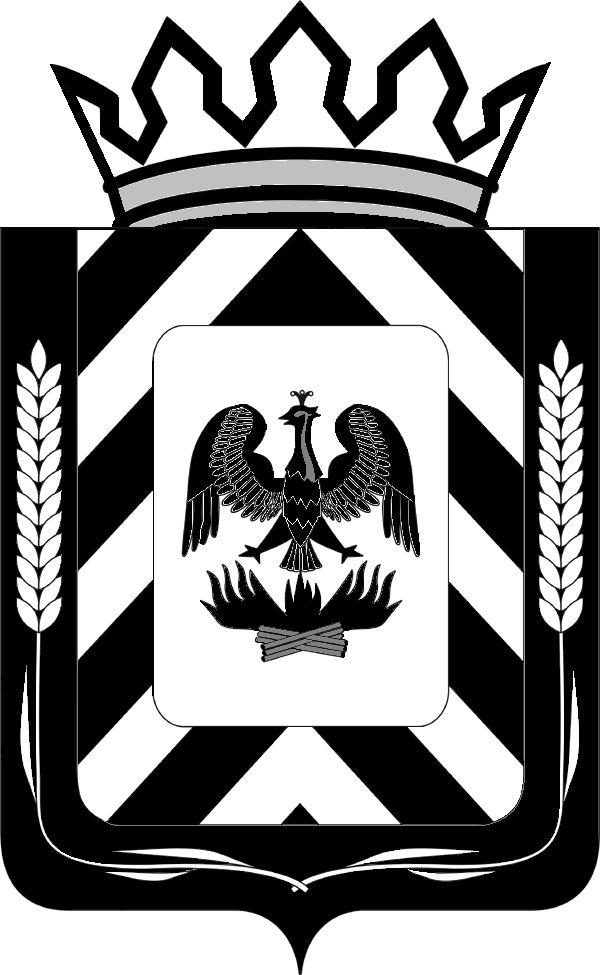 